ANNEXURE ACENTRAL BANK OF INDIAApplication under Restructuring of  MSME (Stressed Asset)(For Existing Loan Exposure up to Rs.10 Lakh)( To be submitted along with documents as per the check list )A. Brief Profile of the Enterprise:D. Social Category:17Banking arrangement and sharing pattern:Financial Arrangement:Sole Banking/Consortium/Multiple BankingBank 1Bank 2Banks (Total)TotalLoans with Financial Institutions / NBFCs and overdues, if any:G. Past Performance & Future Estimates: (Actual performance for two previous years, estimates for current year and projections for next two years to be provided for additional18I. For additional term loan facilities projections to be provided till the proposed year of repayment of loan.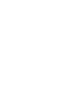 19L. Details of stress faced by the Enterprise:M. Suggested Remedial Measures with the estimated time frame to justify the action plan:Declaration: I/We hereby certify that all information furnished by me/us is true, correct and complete to the best of my/our knowledge and belief. I/We shall furnish all other information that may be required by Bank in connection with my/our application. The information may also be exchanged by you with any agency you may deem fit. You, your representatives or any other agency as authorised by you, may at any time, inspect/ verify my/our assets, books of accounts etc. in my/our factory/business premises. You may take appropriate safeguards/action for recovery of bank’s dues.Signature of BorrowersSignature of Existing & Proposed GuarantorsDate: ……………………Place: ……………………21CHECK LIST: (The check list is only indicative and not exhaustive and depending upon the requirements of banks addition/deletion could be made as per necessity)Last two years balance sheets (wherever applicable as per Statutory requirements / Bank‟s instructions) of the units along with income tax/sales tax return etc.Projected balance sheets for two years in case of working capital limits and for the period of the loan in case of term loan.Sales achieved during the current financial year up to the date of submission of application/Provisional Balance sheet as at Previous Quarter End.Asset & Liability statement of Proprietor/ Partners/ Directors.If funds proposed to be infused by borrower, please specify Sources.Detailed Particulars of securities primary/collateral proposed, if any.Details of all liabilities of the enterprise, including the liabilities owed to the State or Central Government and unsecured creditors, if any.Supporting details for the suggested remedial measures with the estimated time frame by the Enterprise to justify the action plan /solution.22AcknowledgementOffice Copy:Received form Mr/Ms/M/s……………………………………………………………….................………………………………………………………………………………………………………(Name & Address) an applicationdated ……………….... for Restructuring  of MSMEs.Date ……………	Branch ManagerName:Name of the Bank:Customer copy:Received from Mr/Ms/M/s…………………………………………………………………………..……………………………………………………………………………………………………….(Name & Address) an application dated …………………. for Restructuring of MSMEs.Date ……………	Branch ManagerName:Name of the Bank:Please Note that:This is only an acknowledgement for having received the application and this should not be construed as an indication of our acceptance of the proposal, a decision on which will be taken only after due consideration of the proposal on its merit and / or on fulfilment of conditions if any, that may be stipulated by the Bank.The application will be taken up for consideration only after all the particulars / data / documents as may be required are received by the Bank.The application will be disposed of within …………days from the date of receipt of all the details /papers/documents /clarifications sought by the Bank.In case the proposal is rejected/not considered the reasons for the same will be intimated to the applicant.23ANNEXURE BCENTRAL BANK OF INDIAApplication under Restructuring  of MSME (Stressed Asset)(For Existing Loan Exposure above Rs.10 Lakhs and up to Rs.25 Crore)A. Brief Profile of the Enterprise:24Bank 1Bank 2Banks(Total)TotalLoans with Financial Institutions / NBFCs and overdues, if any: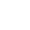 Outstanding balance in cash credit account remaining continuously at the maximum.Inability to maintain stipulated margin on continuous basis.Failed to make timely payment of instalments of principal and interest on term loans.Decline in production.Decline in sales and fall in profits.Increase in level of inventories.Failed to pay statutory liabilities.Delay in meeting commitments towardspayments of installments due, crystallized liabilities under LC/BGs.27K. Suggested Remedial Measures with the estimated time frame to justify the action plan:Declaration: I/We hereby certify that all information furnished by me/us is true, correct and complete to the best of my/our knowledge and belief. I/We shall furnish all other information that may be required by Bank in connection with my/our application. The information may also be exchanged by you with any agency you may deem fit. You, your representatives or any other agency as authorised by you, may at any time, inspect/ verify my/our assets, books of accounts etc. in my/our factory/business premises. You may take appropriate safeguards/action for recovery of bank’s dues.Signature of BorrowersSignature of Existing & Proposed GuarantorsDate: ……………………Place: ……………………28CHECK LIST: (The check list is only indicative and not exhaustive and depending upon the requirements of banks addition/deletion could be made as per necessity)1.Last two years audited balance sheets (wherever applicable as per IT Act) of the units along with income tax/sales tax return etc.2.Projected balance sheets for two years in case of working capital limits and for the period of the loan in case of term loan.3.Sales achieved during the current financial year up to the date of submission of application/Provisional Balance sheet as at Previous Quarter End.4.Asset & Liability statement of Proprietor/ Partners/ Directors.5.If funds proposed to be infused by borrower, please specify Sources.6.Detailed Particulars of securities primary/collateral proposed, if any.7.Details of all liabilities of the enterprise, including the liabilities owed to the State or Central Government and unsecured creditors, if any.8.Supporting details for the suggested remedial measures with the estimated time frame by the Enterprise to justify the action plan /solution.AcknowledgementOffice Copy:Received form Mr/Ms/M/s……………………………………………………………………………………………………………………………………………………………………………………..…… (Name & Address) an applicationdated ………………….. for restructuring  of MSMEs.Date ……………	Branch ManagerName:Name of the BankCustomer copy:Received form Mr/Ms/M/s…………………………………………………………………………..……………………………………………………………………………………………………….……29(Name & Address) an application dated …………….……. for restructuring  of MSMEs.Date ……………	Branch ManagerName:Name of the BankPlease Note that:1.This is only an acknowledgement for having received the application and this should not be construed as an indication of our acceptance of the proposal, a decision on which will be taken only after due consideration of the proposal on its merit and / or on fulfilment of conditions if any, that may be stipulated by the Bank.2.The application will be taken up for consideration only after all the particulars / data / documents as may be required are received by the Bank.3.The application will be disposed of within …………days from the date of receipt of all the details /papers/documents /clarifications sought by the Bank.4.In case the proposal is rejected/not considered the reasons for the same will be intimated to the applicant.Name of theName of theEnterprise /Enterprise /BorrowerBorrowerConstitution√ProprietaryProprietaryProprietaryPartnershipPartnershipPartnershipPartnershipPvt. Ltd.Pvt. Ltd.Pvt. Ltd.Pvt. Ltd.Pvt. Ltd.Pvt. Ltd.Ltd. CompanyLtd. CompanyOthersOthersCurrentCurrentBusinessBusinessActivityActivityCurrent OfficeCurrent OfficeAddress /Address /ResidentialResidentialAddressAddressContact No.Contact No.Land Line:Land Line:Land Line:Land Line:Land Line:E-MailE-MailMobile :Mobile :Mobile :Mobile :Mobile :Udyog Aadhaar No.Registration No.GSTN No.Udyog Aadhaar No.Registration No.GSTN No.Udyog Aadhaar No.Registration No.GSTN No.Udyog Aadhaar No.Registration No.GSTN No.Udyog Aadhaar No.Registration No.GSTN No.Udyog Aadhaar No.Registration No.GSTN No.Udyog Aadhaar No.Registration No.GSTN No.Udyog Aadhaar No.Registration No.GSTN No.Date of incorporation / EstablishmentDate of incorporation / EstablishmentDate of incorporation / EstablishmentDate of incorporation / EstablishmentDate of incorporation / EstablishmentDate of incorporation / EstablishmentDate of incorporation / EstablishmentDate of incorporation / EstablishmentActivityActivityMfg. /Mfg. /Trading / Services / OthersTrading / Services / OthersTrading / Services / OthersTrading / Services / OthersTrading / Services / OthersTrading / Services / OthersTrading / Services / OthersBrief of Business activityBrief of Business activityBrief of Business activityBrief of Business activityBrief of Business activityBrief of Business activityBrief of Business activityBrief of Business activityBrief of Business activityBrief of Business activityBrief of Business activityBanking withBanking withsincesinceSMA Status as onSMA Status as onSMA Status as onSMA Status as onSMA-0 / SMA-1 / SMA-2SMA-0 / SMA-1 / SMA-2SMA-0 / SMA-1 / SMA-2SMA-0 / SMA-1 / SMA-2SMA-0 / SMA-1 / SMA-2SMA-0 / SMA-1 / SMA-2SMA-0 / SMA-1 / SMA-2B. Details of Proprietor/ Partners/ Directors:B. Details of Proprietor/ Partners/ Directors:B. Details of Proprietor/ Partners/ Directors:B. Details of Proprietor/ Partners/ Directors:B. Details of Proprietor/ Partners/ Directors:B. Details of Proprietor/ Partners/ Directors:B. Details of Proprietor/ Partners/ Directors:B. Details of Proprietor/ Partners/ Directors:B. Details of Proprietor/ Partners/ Directors:B. Details of Proprietor/ Partners/ Directors:B. Details of Proprietor/ Partners/ Directors:(Amount in Rs.)(Amount in Rs.)(Amount in Rs.)(Amount in Rs.)Name ofName ofResidentialResidentialResidentialPAN No.PAN No.PAN No.Net WorthNet WorthNet WorthNet WorthNet Worth% of Share% of Share% of ShareOther duesProprietor/Proprietor/Address withAddress withAddress with/DIN No./DIN No./DIN No.as on ……as on ……as on ……as on ……as on ……holdingholdingholdingasPartners/ DirectorsPartners/ DirectorsPartners/ DirectorsPartners/ DirectorsContact No.Contact No.Contact No.holdingholdingholdingBorrower /Guarantor16C. Details of Associate Concern / Sister Concern:C. Details of Associate Concern / Sister Concern:C. Details of Associate Concern / Sister Concern:C. Details of Associate Concern / Sister Concern:(Amount in Rs.)(Amount in Rs.)Name ofBusinessIRACBankingLoan LimitLoan LimitFinancials as onFinancials as onAssociateActivitystatusWith…………..…………..Concern / SisterFBNFBNetNetNetConcernSalesProfitWorthGender√ManManManWomanTrans genderTrans genderPhysicallyYes or NoYes or NoYes or NochallengedYes or NoYes or NoYes or NochallengedSocial Category√SCSCSTOBCWomenPhysicallyPhysicallyPhysicallyMinorityMinoritySocial Category√SCSCSTOBCWomenHandicappedHandicappedHandicappedMinorityMinorityHandicappedHandicappedHandicappedIf Minority√BuddhistsBuddhistsMuslimsChristiansSikhsJainsZoroastriansZoroastriansCommunity√BuddhistsBuddhistsMuslimsChristiansSikhsJainsZoroastriansZoroastriansCommunityE. Details of Existing Liabilities with the Bank:E. Details of Existing Liabilities with the Bank:E. Details of Existing Liabilities with the Bank:E. Details of Existing Liabilities with the Bank:E. Details of Existing Liabilities with the Bank:E. Details of Existing Liabilities with the Bank:E. Details of Existing Liabilities with the Bank:E. Details of Existing Liabilities with the Bank:(Amount in Rs.)(Amount in Rs.)(Amount in Rs.)LimitLimitMarketMarketAdvanceDrawingDrawingO/sOverduesFacilityFacilityvalue ofvalue ofvalue ofPowerPowerstocksstocksstocksFund based workingFund based workingcapital (CC / OD/EPCcapital (CC / OD/EPCcapital (CC / OD/EPCetc.)etc.)Others (please specify)Others (please specify)Others (please specify)Fund based sub-totalFund based sub-totalFund based sub-totalLC/BG for workingLC/BG for workingcapitalcapitalOthers (Please specify)Others (Please specify)Others (Please specify)Non Fund based Sub-Non Fund based Sub-Non Fund based Sub-totaltotalTotal Working CapitalTotal Working CapitalTotal Working CapitalTerm LoansTerm LoansAny Other (Specify)Any Other (Specify)Total ExposureTotal ExposureFBFBNFBNFBTotal% ShareWCTLLimitLimitO/sO/slimitO/sLimitO/sF. Details of Other Liabilities:(Amount in Rs.)Details of Statutory dues remainingDetails of Unsecured Creditors.outstanding with State Government or Central(Furnish reason for incurring liability)Governmentworking capital facilities)working capital facilities)(Amount in Rs.)(Amount in Rs.)Past Year-IIPast Year-IPresent YearNext Year-INext Year-II(Actual)(Actual)(Estimate)(Projection)(Projection)(Estimate)Net SalesNet ProfitCapital (Net Worthof the Enterprise)TNWAdjusted TNWCurrent RatioTOL/AdjustedTNWCash AccrualsH. In case of additional Working Capital:H. In case of additional Working Capital:H. In case of additional Working Capital:H. In case of additional Working Capital:H. In case of additional Working Capital:H. In case of additional Working Capital:(Amount in Rs.)Actual SalesActual SalesProjectedProjectedFY-FY-SalesWorkingCycleInventoryDebtorsCreditorsPromoter’s(in days)(in days)(in days)(in days)ContributionJ. (a) Details of Existing Security:J. (a) Details of Existing Security:(Amount in Rs.)Particulars of Primary SecurityParticulars of Primary SecurityNature of chargeDate of ValuationValueParticulars ofSARFAESINature of chargeDate of ValuationValueCollateralComplaint (YSecurityor N)(b) Details of Proposed Additional Security to be offered:(b) Details of Proposed Additional Security to be offered:(b) Details of Proposed Additional Security to be offered:(b) Details of Proposed Additional Security to be offered:(Amount inRs.)Particulars of Primary SecurityParticulars of Primary SecurityNature ofDate of ValuationValuechargeParticulars ofSARFAESINature ofDate of ValuationValueCollateralComplaint (YchargeSecurityor N)K. (a) Details of Existing Guarantors:K. (a) Details of Existing Guarantors:K. (a) Details of Existing Guarantors:(Amount in Rs.)(Amount in Rs.)Name and addresses ofAgeOccupationAnnual IncomeNet Worth asOther dues asthe Guarantorson……Borrower /Borrower /Guarantor(b) Details of Proposed Guarantors:(b) Details of Proposed Guarantors:(b) Details of Proposed Guarantors:(Amount inRs.)Name andAgeOccupationAnnualNet Worth asOther dues asaddresses of theIncomeon……Borrower /GuarantorsGuarantorIndicative List ofStressDetails of stress faced by the EnterpriseOutstanding  balance  in  cash  creditOutstanding  balance  in  cash  creditaccount remaining continuously at theaccount remaining continuously at themaximum.  Inability to maintain stipulated margin  Inability to maintain stipulated margin  Inability to maintain stipulated marginon continuous basis.Failed  to  make  timely  payment  ofFailed  to  make  timely  payment  ofinstalments of principal and interest oninstalments of principal and interest onterm loans.Decline in production.  Decline in sales and fall in profits.  Decline in sales and fall in profits.  Decline in sales and fall in profits.  Overdue Receivables / Bad debts  Overdue Receivables / Bad debts  Overdue Receivables / Bad debts  Increase in level of inventories.  Increase in level of inventories.  Increase in level of inventories.  Failed to pay statutory liabilities.  Failed to pay statutory liabilities.  Failed to pay statutory liabilities.  Delay    in    meeting  Delay    in    meetingcommitmentstowards payments of installments due,towards payments of installments due,crystallized liabilities under LC/BGs.crystallized liabilities under LC/BGs.Restructuring:Restructuring:Reschedulementof Instalments.Capitalisation ofinterest.Fresh and/oradditional WC /WCTL.Other20Name of theName of theEnterprise /Enterprise /BorrowerBorrowerConstitution√ProprietaryProprietaryProprietaryPartnershipPartnershipPartnershipPartnershipPartnershipPvt.  Ltd.Pvt.  Ltd.Pvt.  Ltd.Pvt.  Ltd.Ltd. CompanyLtd. CompanyLtd. CompanyLtd. CompanyOthersOthersCurrent officeCurrent officeAddress/Address/ResidentialResidentialAddressAddressCurrent Business /Current Business /Current Business /ActivityActivityCorporate office /Corporate office /Registered OfficeRegistered Officeaddress of theaddress of theborrowerborrowerContact No.Contact No.Land Line:Land Line:Land Line:E-Mail   E-Mail   E-Mail   E-Mail   MobileMobileMobileUdyog Aadhaar No.Registration No.GST NO.Udyog Aadhaar No.Registration No.GST NO.Udyog Aadhaar No.Registration No.GST NO.Udyog Aadhaar No.Registration No.GST NO.Udyog Aadhaar No.Registration No.GST NO.Udyog Aadhaar No.Registration No.GST NO.Udyog Aadhaar No.Registration No.GST NO.Udyog Aadhaar No.Registration No.GST NO.Udyog Aadhaar No.Registration No.GST NO.Date of Incorporation / EstablishmentDate of Incorporation / EstablishmentDate of Incorporation / EstablishmentDate of Incorporation / EstablishmentDate of Incorporation / EstablishmentDate of Incorporation / EstablishmentDate of Incorporation / EstablishmentDate of Incorporation / EstablishmentDate of Incorporation / EstablishmentDate of commencement of operations:Date of commencement of operations:Date of commencement of operations:Date of commencement of operations:Date of commencement of operations:Date of commencement of operations:Date of commencement of operations:Date of commencement of operations:Date of commencement of operations:ActivityActivityMfg./ Trading/ Services/OthersMfg./ Trading/ Services/OthersMfg./ Trading/ Services/OthersMfg./ Trading/ Services/OthersMfg./ Trading/ Services/OthersMfg./ Trading/ Services/OthersMfg./ Trading/ Services/OthersMfg./ Trading/ Services/OthersMfg./ Trading/ Services/OthersMfg./ Trading/ Services/OthersMfg./ Trading/ Services/OthersMfg./ Trading/ Services/OthersMfg./ Trading/ Services/OthersBanking with since:Banking with since:Banking with since:Banking arrangement :Banking arrangement :Banking arrangement :Banking arrangement :Banking arrangement :Sole Banking /Consortium/ /Multiple BankingSole Banking /Consortium/ /Multiple BankingSole Banking /Consortium/ /Multiple BankingSole Banking /Consortium/ /Multiple BankingSole Banking /Consortium/ /Multiple BankingSole Banking /Consortium/ /Multiple BankingSole Banking /Consortium/ /Multiple BankingSole Banking /Consortium/ /Multiple BankingSole Banking /Consortium/ /Multiple BankingSole Banking /Consortium/ /Multiple BankingSole Banking /Consortium/ /Multiple BankingSole Banking /Consortium/ /Multiple BankingSole Banking /Consortium/ /Multiple BankingSole Banking /Consortium/ /Multiple BankingSole Banking /Consortium/ /Multiple BankingSMA Status as onSMA Status as onSMA-0 / SMA-1 / SMA-2SMA-0 / SMA-1 / SMA-2SMA-0 / SMA-1 / SMA-2SMA-0 / SMA-1 / SMA-2SMA-0 / SMA-1 / SMA-2SMA-0 / SMA-1 / SMA-2SMA-0 / SMA-1 / SMA-2SMA-0 / SMA-1 / SMA-2SMA-0 / SMA-1 / SMA-2Name of theName of theName of theName of theCurrent RatingCurrent RatingCurrent RatingCurrent RatingCurrent RatingCurrent RatingCurrent RatingPrevious RatingPrevious RatingPrevious RatingValid uptoValid uptoValid uptoExternal Credit RatingExternal Credit RatingExternal Credit RatingExternal Credit RatingExternal Credit RatingAgencyAgencyAgencyB. Details of Proprietor/ Partners/ Directors:B. Details of Proprietor/ Partners/ Directors:B. Details of Proprietor/ Partners/ Directors:B. Details of Proprietor/ Partners/ Directors:B. Details of Proprietor/ Partners/ Directors:B. Details of Proprietor/ Partners/ Directors:B. Details of Proprietor/ Partners/ Directors:B. Details of Proprietor/ Partners/ Directors:B. Details of Proprietor/ Partners/ Directors:B. Details of Proprietor/ Partners/ Directors:B. Details of Proprietor/ Partners/ Directors:B. Details of Proprietor/ Partners/ Directors:B. Details of Proprietor/ Partners/ Directors:B. Details of Proprietor/ Partners/ Directors:B. Details of Proprietor/ Partners/ Directors:B. Details of Proprietor/ Partners/ Directors:(Amount in Lacs)(Amount in Lacs)(Amount in Lacs)(Amount in Lacs)(Amount in Lacs)Name of Proprietor/Name of Proprietor/Name of Proprietor/ResidentialResidentialResidentialResidentialPAN No.PAN No.PAN No.PAN No.PAN No.Net WorthNet WorthNet WorthOther dues asOther dues asOther dues as% of% ofPartners/ DirectorsPartners/ DirectorsPartners/ DirectorsAddress withAddress withAddress withAddress with/DIN No./DIN No./DIN No./DIN No./DIN No.as on ……as on ……as on ……Borrower /Borrower /Borrower /ShareShareContact No.Contact No.Contact No.Contact No.GuarantorGuarantorGuarantorGuarantorGuarantorGuarantorholdingholdingholdingholdingC. Details of Associate Concern / Sister Concern / Group Companies:C. Details of Associate Concern / Sister Concern / Group Companies:C. Details of Associate Concern / Sister Concern / Group Companies:C. Details of Associate Concern / Sister Concern / Group Companies:C. Details of Associate Concern / Sister Concern / Group Companies:C. Details of Associate Concern / Sister Concern / Group Companies:C. Details of Associate Concern / Sister Concern / Group Companies:C. Details of Associate Concern / Sister Concern / Group Companies:C. Details of Associate Concern / Sister Concern / Group Companies:C. Details of Associate Concern / Sister Concern / Group Companies:C. Details of Associate Concern / Sister Concern / Group Companies:C. Details of Associate Concern / Sister Concern / Group Companies:C. Details of Associate Concern / Sister Concern / Group Companies:C. Details of Associate Concern / Sister Concern / Group Companies:C. Details of Associate Concern / Sister Concern / Group Companies:C. Details of Associate Concern / Sister Concern / Group Companies:C. Details of Associate Concern / Sister Concern / Group Companies:C. Details of Associate Concern / Sister Concern / Group Companies:C. Details of Associate Concern / Sister Concern / Group Companies:C. Details of Associate Concern / Sister Concern / Group Companies:C. Details of Associate Concern / Sister Concern / Group Companies:C. Details of Associate Concern / Sister Concern / Group Companies:(Amount in Lacs)(Amount in Lacs)(Amount in Lacs)(Amount in Lacs)(Amount in Lacs)(Amount in Lacs)(Amount in Lacs)(Amount in Lacs)(Amount in Lacs)Name of AssociateName of AssociateName of AssociateBusinessBusinessBusinessBusinessBusinessIRACIRACBankingBankingBankingBankingLoan LimitLoan LimitLoan LimitLoan LimitFinancials as on ……Financials as on ……Financials as on ……Financials as on ……Financials as on ……Financials as on ……Financials as on ……Financials as on ……Financials as on ……Concern / SisterConcern / SisterConcern / SisterActivityActivityActivityActivityActivitystatusstatusWithWithWithWithFBFBNFBNFBNFBNetNetNetNetNetNetNetConcern / GroupConcern / GroupConcern / GroupFBFBNFBNFBNFBNetNetNetNetNetWorWorConcern / GroupConcern / GroupConcern / GroupFBFBNFBNFBNFBSalesSalesSalesProfitProfitWorWorCompaniesCompaniesCompaniesSalesSalesSalesProfitProfitththCompaniesCompaniesCompaniesththD. Social Category:D. Social Category:D. Social Category:GenderGender√√ManManManManWomanWomanWomanWomanWomanTrans genderTrans genderTrans genderTrans genderTrans genderTrans genderPhysicallyPhysicallyYes or NoYes or NoYes or NoYes or NoChallengedChallengedYes or NoYes or NoYes or NoYes or NoChallengedChallengedSocial CategorySocial Category√√SCSTSTOBCOBCWomenWomenWomenWomenWomenPhysicallyPhysicallyPhysicallyPhysicallyPhysicallyMinorityMinorityMinorityMinorityMinorityMinoritySocial CategorySocial Category√√SCSTSTOBCOBCWomenWomenWomenWomenWomenHandicappedHandicappedHandicappedHandicappedHandicappedHandicappedHandicappedMinorityMinorityMinorityMinorityMinorityMinorityHandicappedHandicappedHandicappedHandicappedHandicappedHandicappedHandicappedIf MinorityIf Minority√√BuddhistsBuddhistsBuddhistsBuddhistsMuslimsMuslimsMuslimsChristiansChristiansChristiansChristiansChristiansChristiansSikhsSikhsJainsJainsJainsJainsJainsZoroastriansZoroastriansZoroastriansZoroastriansZoroastriansZoroastriansCommunityCommunity√√BuddhistsBuddhistsBuddhistsBuddhistsMuslimsMuslimsMuslimsChristiansChristiansChristiansChristiansChristiansChristiansSikhsSikhsJainsJainsJainsJainsJainsZoroastriansZoroastriansZoroastriansZoroastriansZoroastriansZoroastriansCommunityCommunityE. Details of Existing Liabilities with Banks:E. Details of Existing Liabilities with Banks:E. Details of Existing Liabilities with Banks:E. Details of Existing Liabilities with Banks:E. Details of Existing Liabilities with Banks:E. Details of Existing Liabilities with Banks:E. Details of Existing Liabilities with Banks:E. Details of Existing Liabilities with Banks:E. Details of Existing Liabilities with Banks:E. Details of Existing Liabilities with Banks:E. Details of Existing Liabilities with Banks:E. Details of Existing Liabilities with Banks:E. Details of Existing Liabilities with Banks:E. Details of Existing Liabilities with Banks:E. Details of Existing Liabilities with Banks:E. Details of Existing Liabilities with Banks:E. Details of Existing Liabilities with Banks:(Amount in(Amount in(Amount in(Amount in(Amount in(Amount inLacs)Lacs)Lacs)FacilityFacilityFacilityMarket value ofMarket value ofMarket value ofMarket value ofMarket value ofMarket value ofMarket value ofMarket value ofAdvanceAdvanceAdvanceAdvanceAdvanceDrawingDrawingDrawingDrawingDrawingO/sO/sOverOverStocksStocksStocksStocksStocksValue ofValue ofValue ofValue ofValue ofPowerPowerPowerPowerPowerDuesDuesStocksStocksStocksStocksStocksFund based working capitalFund based working capitalFund based working capitalFund based working capitalFund based working capitalFund based working capitalFund based working capitalFund based working capital(CC/OD etc.)(CC/OD etc.)(CC/OD etc.)Export Packing CreditExport Packing CreditExport Packing CreditExport Packing CreditExport Packing CreditExport Packing Credit(Rupee/PCFC)(Rupee/PCFC)(Rupee/PCFC)Bills DiscountingBills DiscountingBills DiscountingPSFCPSFCPSFCFund based Sub-totalFund based Sub-totalFund based Sub-totalFund based Sub-totalFund based Sub-totalFund based Sub-totalLC/BG for working capitalLC/BG for working capitalLC/BG for working capitalLC/BG for working capitalLC/BG for working capitalLC/BG for working capitalLC/BG for working capitalLC/BG for working capitalLetters of comfort#Letters of comfort#Letters of comfort#Non Fund based Sub-TotalNon Fund based Sub-TotalNon Fund based Sub-TotalNon Fund based Sub-TotalNon Fund based Sub-TotalNon Fund based Sub-TotalNon Fund based Sub-TotalNon Fund based Sub-TotalTotal Working CapitalTotal Working CapitalTotal Working CapitalTotal Working CapitalTotal Working CapitalTotal Working CapitalTerm Exposures (Other thanTerm Exposures (Other thanTerm Exposures (Other thanTerm Exposures (Other thanTerm Exposures (Other thanTerm Exposures (Other thanTerm Exposures (Other thanTerm Exposures (Other thanProject Loans)Project Loans)Project Loans)(Balance Sheet funding)(Balance Sheet funding)(Balance Sheet funding)(Balance Sheet funding)(Balance Sheet funding)(Balance Sheet funding)Derivatives (after applyingDerivatives (after applyingDerivatives (after applyingDerivatives (after applyingDerivatives (after applyingDerivatives (after applyingDerivatives (after applyingDerivatives (after applyingCCF)CCF)CCF)Any other (specify)Any other (specify)Any other (specify)Total ExposureTotal ExposureTotal ExposureBanking arrangement and sharing pattern:Banking arrangement and sharing pattern:Banking arrangement and sharing pattern:Banking arrangement and sharing pattern:Banking arrangement and sharing pattern:Banking arrangement and sharing pattern:Banking arrangement and sharing pattern:Banking arrangement and sharing pattern:Banking arrangement and sharing pattern:Banking arrangement and sharing pattern:Banking arrangement and sharing pattern:Banking arrangement and sharing pattern:Banking arrangement and sharing pattern:Financial Arrangement:Financial Arrangement:Financial Arrangement:Financial Arrangement:Financial Arrangement:Financial Arrangement:Sole Banking/Consortium/Multiple Banking/Sole Banking/Consortium/Multiple Banking/Sole Banking/Consortium/Multiple Banking/Sole Banking/Consortium/Multiple Banking/Sole Banking/Consortium/Multiple Banking/Sole Banking/Consortium/Multiple Banking/Sole Banking/Consortium/Multiple Banking/Sole Banking/Consortium/Multiple Banking/Sole Banking/Consortium/Multiple Banking/Sole Banking/Consortium/Multiple Banking/Sole Banking/Consortium/Multiple Banking/Sole Banking/Consortium/Multiple Banking/Sole Banking/Consortium/Multiple Banking/FBFBNFBNFBNFBTotalTotalTotal%ShareShareShare2525252525WCLimitF. Details of Other Liabilities:F. Details of Other Liabilities:F. Details of Other Liabilities:F. Details of Other Liabilities:F. Details of Other Liabilities:(Amount in Lacs)(Amount in Lacs)(Amount in Lacs)(Amount in Lacs)Details of Statutory dues  remainingDetails of Statutory dues  remainingDetails of Statutory dues  remainingDetails of Statutory dues  remainingDetails of Statutory dues  remainingDetails of Unsecured Creditors.Details of Unsecured Creditors.Details of Unsecured Creditors.Details of Unsecured Creditors.Details of Unsecured Creditors.Details of Unsecured Creditors.Details of Unsecured Creditors.outstanding with State Government or Centraloutstanding with State Government or Centraloutstanding with State Government or Centraloutstanding with State Government or Centraloutstanding with State Government or Centraloutstanding with State Government or Centraloutstanding with State Government or Central(Furnish reason for incurring liability)(Furnish reason for incurring liability)(Furnish reason for incurring liability)(Furnish reason for incurring liability)(Furnish reason for incurring liability)(Furnish reason for incurring liability)(Furnish reason for incurring liability)(Furnish reason for incurring liability)GovernmentGovernmentG. Financials:G. Financials:(Amount in Lacs)(Amount in Lacs)(Amount in Lacs)(Amount in Lacs)ParticularsParticularsPast Year-Past Year-PastPastPresentPresentPresentNext Year-INext Year-INext Year-IIII (Actual)II (Actual)Year-IYear-IYear-IYearYear(Projection)(Projection)(Projection)(Actual)(Actual)(Actual)(Estimate)(Estimate)(Estimate)Net Sales (includingNet Sales (includingOperating Income)Operating Income)(%)  growth in net sales(%)  growth in net sales(%)  growth in net salesover previous yearover previous yearOperating Profit (afterOperating Profit (afterOperating Profit (afterinterest)interest)Operating Profit MarginOperating Profit MarginOperating Profit Margin(%)Other IncomeOther IncomeProfit Before taxProfit Before taxPATPATNet Profit Margin (%)Net Profit Margin (%)Net Profit Margin (%)Paid-up Equity Capital/Paid-up Equity Capital/Paid-up Equity Capital/Tangible Net WorthTangible Net WorthAdjusted TNWAdjusted TNWTOL/ Adjusted TNWTOL/ Adjusted TNWTOL/ Adjusted TNWCurrent RatioCurrent RatioCash AccrualsCash AccrualsDebt Service CoverageDebt Service CoverageDebt Service CoverageRatioRatioH. (a) Details of Existing Security:H. (a) Details of Existing Security:H. (a) Details of Existing Security:H. (a) Details of Existing Security:H. (a) Details of Existing Security:(Amount in Lacs)(Amount in Lacs)(Amount in Lacs)(Amount in Lacs)Particulars of Primary SecurityParticulars of Primary SecurityParticulars of Primary SecurityParticulars of Primary SecurityNature of chargeNature of chargeNature of chargeNature of chargeNature of chargeDate of ValuationDate of ValuationValueParticulars ofSARFAESISARFAESINature of chargeNature of chargeNature of chargeNature of chargeNature of chargeDate of ValuationDate of ValuationValueCollateralComplaint (YesComplaint (YesSecurityor No)or No)26(b) Details of Proposed Additional Security to be offered:(b) Details of Proposed Additional Security to be offered:(b) Details of Proposed Additional Security to be offered:(Amount in Lacs)(Amount in Lacs)Particulars of Primary SecurityParticulars of Primary SecurityNature of chargeDate of ValuationValueParticulars ofSARFAESINature of chargeDate of ValuationValueCollateralComplaint (YesSecurityor No)I. (a) Details of Existing Guarantors:I. (a) Details of Existing Guarantors:I. (a) Details of Existing Guarantors:I. (a) Details of Existing Guarantors:(Amount in Lacs)(Amount in Lacs)Name and addressesAgeOccupationAnnualNet Worth asOther dues asof the GuarantorsIncomeon……..Borrower /Guarantor(b) Details of Proposed Guarantors:(b) Details of Proposed Guarantors:(b) Details of Proposed Guarantors:(b) Details of Proposed Guarantors:(Amount in Lacs)(Amount in Lacs)(Amount in Lacs)Name and addressesAgeOccupationAnnualNet Worth asOther dues asOther dues asof the GuarantorsIncomeon……..Borrower /Borrower /GuarantorGuarantorJ. Details of stress faced by the Enterprise:J. Details of stress faced by the Enterprise:J. Details of stress faced by the Enterprise:J. Details of stress faced by the Enterprise:Indicative List of StressIndicative List of StressIndicative List of StressDetails of stress faced by the EnterpriseDetails of stress faced by the EnterpriseDetails of stress faced by the EnterpriseDetails of stress faced by the EnterpriseRestructuring:Restructuring:Reschedulement ofInstalments.Capitalisation of interest.Fresh and/or additionalWC / WCTL.         Other         Other